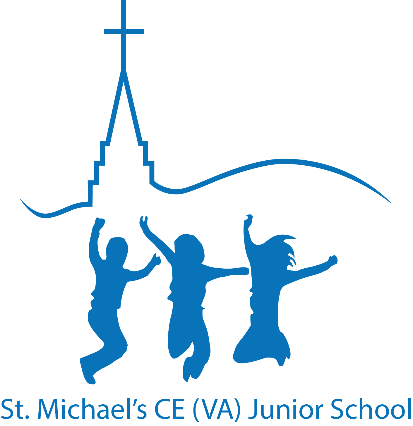 CONSENT FORMSt. Michael’s Junior School              By God’s Love, we all flourish togetherPRIVACY STATEMENTSt. Michael’s Junior School fully complies with information legislation. For the full details on how we use your personal information please see our privacy notice at www.st-michaels-jun.essex.sch.uk/privacy-policy/ or call 01245 472682 if you are unable to access the internet.Please tick the boxes against the activities below if you are happy for your child to be included in those activities.PupilsTo help me do well at school, I will do my best to:work hard and listen carefully to instructionstalk at home about what I learn at schoolask the teacher or someone at home if I find my work hardread my books to someone at homedo all my homework and catch up with any work that I might missnot miss school and be on timewear the school colourskeep the school rules, behave well and be polite and helpful to other pupils and grown upsIf I am unhappy I will see Mrs CullenParents/CarersTo help my child at school, I will do my best to:Make sure my child attends school regularly and is on time for schoolencourage my child to work hard, do all the homework tasks and listen to my child readsee that my child wears the school colourscollect my child on time after schoolcontact the school as soon as possible, by phone or in writing, if my child is absentwork with the school to try and make sure that my child behaves well and get in touch if there are any problems at home that may affect my child’s work or behaviourattend open evening for parentsreply to any school correspondenceThe SchoolThe school will do its best to:provide a safe and welcoming environmentmake sure your child works hard and is encouraged to do their bestcontact you as soon as possible, if we are concerned about your child’s work or behaviourget back to you as soon as possible if you write to us or phone uswelcome parents/carers into the life of the school and keep you informed about general school matterslet you know regularly how your child is progressingset your child regular homework tasks including reading, maths tasks and project workoffer a broad and balanced curriculum which meets the needs of your childprovide a range of extracurricular activities designed to enrich the children’s school experienceEveryone at St. Michael’s has:     the right to feel and be SAFE	 the right to LEARN	Acceptable IT use agreement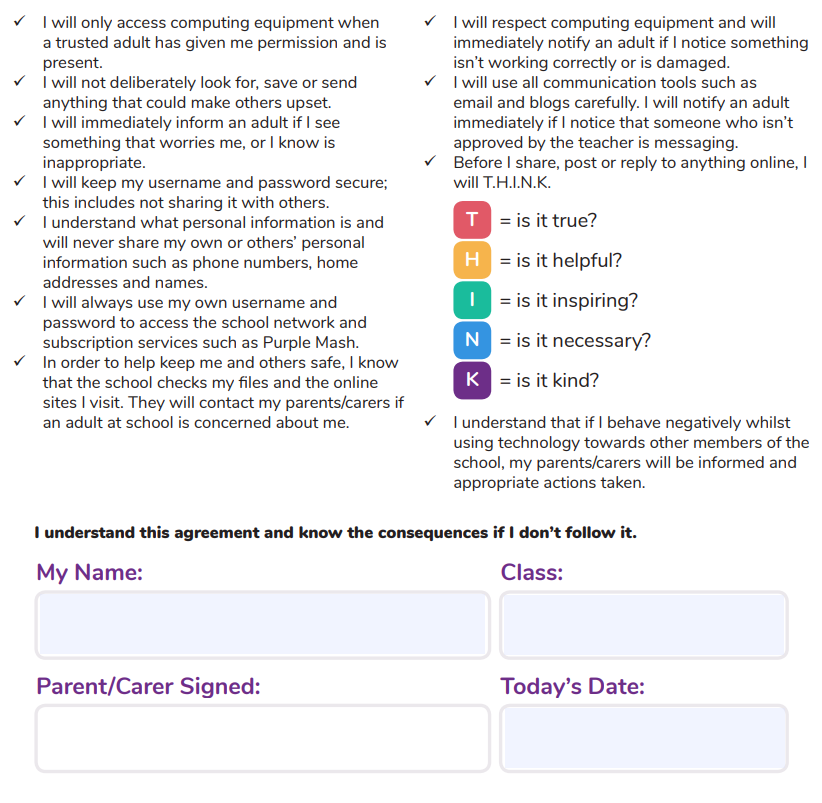 Student DetailsStudent DetailsStudent DetailsStudent DetailsStudent DetailsStudent DetailsStudent DetailsSurname: Surname: Surname: Surname: Surname: Surname: Surname: First Name: First Name: First Name: First Name: First Name: First Name: First Name: Date of birth: Date of birth: Date of birth: Date of birth: Date of birth: Date of birth: Gender: Child’s home address:Child’s home address:Child’s home address:Child’s home address:Child’s home address:Child’s home address:Child’s home address:Postcode: Postcode: Postcode: Postcode: Postcode: Postcode: Postcode: Current school: Current school: Current school: Current school: Current school: Current school: Current school: Other schools attended: Other schools attended: Other schools attended: Other schools attended: Other schools attended: Other schools attended: Other schools attended: Ethnicity: Ethnicity: Ethnicity: Ethnicity: Ethnicity: Ethnicity: Ethnicity: First Language:Home Language:Home Language:Does the child have a parent currently serving in the UK Military?Does the child have a parent currently serving in the UK Military?Does the child have a parent currently serving in the UK Military?Does the child have a parent currently serving in the UK Military?Is your child entitled to Free School Meals?Is your child entitled to Free School Meals?Is your child entitled to Free School Meals?Is your child entitled to Free School Meals?Siblings – If your child has any siblings who attend this school, please provide their names.Siblings – If your child has any siblings who attend this school, please provide their names.Siblings – If your child has any siblings who attend this school, please provide their names.Siblings – If your child has any siblings who attend this school, please provide their names.Siblings – If your child has any siblings who attend this school, please provide their names.Siblings – If your child has any siblings who attend this school, please provide their names.Siblings – If your child has any siblings who attend this school, please provide their names.Social CareSocial CareSocial CareSocial CareSocial CareSocial CareSocial CarePlease detail any court orders applying to the child (e.g.Ward of Court, Legal rights of access)Please detail any court orders applying to the child (e.g.Ward of Court, Legal rights of access)If your child has an allocated Social Worker or is known to Social Care, please give name and contact details:If your child has an allocated Social Worker or is known to Social Care, please give name and contact details:If your child has an allocated Social Worker or is known to Social Care, please give name and contact details:If your child has an allocated Social Worker or is known to Social Care, please give name and contact details:If your child has an allocated Social Worker or is known to Social Care, please give name and contact details:If your child has an allocated Social Worker or is known to Social Care, please give name and contact details:If your child has an allocated Social Worker or is known to Social Care, please give name and contact details:Medical DetailsMedical DetailsMedical DetailsGP SurgeryMedical conditionDiagnosis dateIs regular medication required? If yes; Please give detailsPlease tell us if your child has any food allergies:Please tell us if your child has any food allergies:Please tell us if your child has any food allergies:Please tell us if your child cannot eat certain foods for religious reasons:Please tell us if your child cannot eat certain foods for religious reasons:Please tell us if your child cannot eat certain foods for religious reasons:Important information regarding Medicines: All inhalers are kept in the medical room and the parent should complete an “Administration of Medication” form. If a child needs medication during the school day and is able to self-administer it, the parents should sign an “Administration of Medication” form, bring the medication to the office and the child should take the dosage in the School Medical Room as needed.  If a child is not able to self-administer medication the school will administer on the parent’s behalf as long as an “Administration of Medication” form has been completed with clear instruction on how to administer.Important information regarding Medicines: All inhalers are kept in the medical room and the parent should complete an “Administration of Medication” form. If a child needs medication during the school day and is able to self-administer it, the parents should sign an “Administration of Medication” form, bring the medication to the office and the child should take the dosage in the School Medical Room as needed.  If a child is not able to self-administer medication the school will administer on the parent’s behalf as long as an “Administration of Medication” form has been completed with clear instruction on how to administer.Important information regarding Medicines: All inhalers are kept in the medical room and the parent should complete an “Administration of Medication” form. If a child needs medication during the school day and is able to self-administer it, the parents should sign an “Administration of Medication” form, bring the medication to the office and the child should take the dosage in the School Medical Room as needed.  If a child is not able to self-administer medication the school will administer on the parent’s behalf as long as an “Administration of Medication” form has been completed with clear instruction on how to administer. I Agree with above statement.  (Please Sign) I Agree with above statement.  (Please Sign) Non-Prescription medication For the duration that your child is at St Michael’s we would like to seek your consent in case your child requires Calpol sachets (paracetamol) if they are feeling unwell. We are trying to put in place reasonable procedures to ensure we are covered for any eventuality.  The procedure is clear: •	The school will only keep Calpol sachets (each sachet is 5ml)•	The school will contact you beforehand to verify if other doses have been given previously and at what time•	We will accept an email, text or phone conversation to verify your consent•	Your child will self-administer the medicine•	School will record this in the medical book•	If possible, two First aiders will oversee this If at any time you feel that you no longer want this in place for your child, you MUST inform the office in writing, as this consent will be valid until it is withdrawn. Information which you would like us to know so that we can support your child: Non-Prescription medication For the duration that your child is at St Michael’s we would like to seek your consent in case your child requires Calpol sachets (paracetamol) if they are feeling unwell. We are trying to put in place reasonable procedures to ensure we are covered for any eventuality.  The procedure is clear: •	The school will only keep Calpol sachets (each sachet is 5ml)•	The school will contact you beforehand to verify if other doses have been given previously and at what time•	We will accept an email, text or phone conversation to verify your consent•	Your child will self-administer the medicine•	School will record this in the medical book•	If possible, two First aiders will oversee this If at any time you feel that you no longer want this in place for your child, you MUST inform the office in writing, as this consent will be valid until it is withdrawn. Information which you would like us to know so that we can support your child: Non-Prescription medication For the duration that your child is at St Michael’s we would like to seek your consent in case your child requires Calpol sachets (paracetamol) if they are feeling unwell. We are trying to put in place reasonable procedures to ensure we are covered for any eventuality.  The procedure is clear: •	The school will only keep Calpol sachets (each sachet is 5ml)•	The school will contact you beforehand to verify if other doses have been given previously and at what time•	We will accept an email, text or phone conversation to verify your consent•	Your child will self-administer the medicine•	School will record this in the medical book•	If possible, two First aiders will oversee this If at any time you feel that you no longer want this in place for your child, you MUST inform the office in writing, as this consent will be valid until it is withdrawn. Information which you would like us to know so that we can support your child: I give my permission for:                                                                                       (Please tick) My son/daughter to be given first aid during any on-site or off-site activity:                                                   I give my permission for:                                                                                       (Please tick) My son/daughter to be given first aid during any on-site or off-site activity:                                                   I give my permission for:                                                                                       (Please tick) My son/daughter to be given first aid during any on-site or off-site activity:                                                   My son/daughter to be given liquid paracetamol if required:                                     My son/daughter to be given liquid paracetamol if required:                                     My son/daughter to be given liquid paracetamol if required:                                     My son/daughter’s information to be shared with the NHS and other relevant health professionals:     My son/daughter’s information to be shared with the NHS and other relevant health professionals:     My son/daughter’s information to be shared with the NHS and other relevant health professionals:    Emergency Contact DetailsEmergency Contact DetailsEmergency Contact DetailsEmergency Contact DetailsEmergency Contact DetailsEmergency Contact DetailsEmergency Contact DetailsEmergency Contact DetailsEmergency Contact DetailsEmergency Contact DetailsEmergency Contact DetailsPriorityTitleNameNameNameNameRelationship to ChildRelationship to ChildRelationship to ChildParental Responsibility?Parental Responsibility?1Address:Address:Address:Address:Address:Address:Address:Address:Address:Address:Address:Home PhoneHome PhoneHome PhoneHome PhoneMobileMobileMobileMobileWork PhoneWork PhoneWork PhonePriorityTitleNameNameNameNameRelationship to ChildRelationship to ChildRelationship to ChildParental Responsibility?Parental Responsibility?2Address:Address:Address:Address:Address:Address:Address:Address:Address:Address:Address:Home PhoneHome PhoneHome PhoneHome PhoneMobileMobileMobileMobileWork PhoneWork PhoneWork PhonePriorityTitleNameNameNameNameRelationship to ChildRelationship to ChildRelationship to ChildParental Responsibility?Parental Responsibility?3Address:Address:Address:Address:Address:Address:Address:Address:Address:Address:Address:Home PhoneHome PhoneHome PhoneHome PhoneMobileMobileMobileMobileWork PhoneWork PhoneWork PhonePriorityTitleNameNameNameNameRelationship to ChildRelationship to ChildRelationship to ChildParental Responsibility?Parental Responsibility?4Address:Address:Address:Address:Address:Address:Address:Address:Address:Address:Address:Home PhoneHome PhoneHome PhoneHome PhoneMobileMobileMobileMobileWork PhoneWork PhoneWork PhoneAgreementAgreementAgreementAgreementAgreementAgreementAgreementAgreementAgreementAgreementAgreementPlease Please Please Please Please Please Please Please Please Please Please I confirm that the information provided in this form is correctI confirm that the information provided in this form is correctI confirm that the information provided in this form is correctI confirm that the information provided in this form is correctI confirm that the information provided in this form is correctI confirm that the information provided in this form is correctI confirm that the information provided in this form is correctI confirm that the information provided in this form is correctI confirm that the information provided in this form is correctI confirm that the information provided in this form is correctI confirm that I have read and understood and will observe the contents of the Pupil HandbookI confirm that I have read and understood and will observe the contents of the Pupil HandbookI confirm that I have read and understood and will observe the contents of the Pupil HandbookI confirm that I have read and understood and will observe the contents of the Pupil HandbookI confirm that I have read and understood and will observe the contents of the Pupil HandbookI confirm that I have read and understood and will observe the contents of the Pupil HandbookI confirm that I have read and understood and will observe the contents of the Pupil HandbookI confirm that I have read and understood and will observe the contents of the Pupil HandbookI confirm that I have read and understood and will observe the contents of the Pupil HandbookI confirm that I have read and understood and will observe the contents of the Pupil HandbookI confirm that myself and my child will observe the contents of the Home School AgreementI confirm that myself and my child will observe the contents of the Home School AgreementI confirm that myself and my child will observe the contents of the Home School AgreementI confirm that myself and my child will observe the contents of the Home School AgreementI confirm that myself and my child will observe the contents of the Home School AgreementI confirm that myself and my child will observe the contents of the Home School AgreementI confirm that myself and my child will observe the contents of the Home School AgreementI confirm that myself and my child will observe the contents of the Home School AgreementI confirm that myself and my child will observe the contents of the Home School AgreementI confirm that myself and my child will observe the contents of the Home School AgreementParent/ Carer signatureParent/ Carer signatureParent/ Carer signatureDateDateParent/Carer Date of Birth dd/mm/yyParent/Carer Date of Birth dd/mm/yyParent/Carer Date of Birth dd/mm/yyPrivacy StatementSt. Michael’s Junior School fully complies with information legislation. For the full details on how we use your personal information please see our privacy notice at www.st-michaels-jun.essex.sch.uk/privacy-policy/ or call 01245 472682 if you are unable to access the internet.Privacy StatementSt. Michael’s Junior School fully complies with information legislation. For the full details on how we use your personal information please see our privacy notice at www.st-michaels-jun.essex.sch.uk/privacy-policy/ or call 01245 472682 if you are unable to access the internet.Privacy StatementSt. Michael’s Junior School fully complies with information legislation. For the full details on how we use your personal information please see our privacy notice at www.st-michaels-jun.essex.sch.uk/privacy-policy/ or call 01245 472682 if you are unable to access the internet.Privacy StatementSt. Michael’s Junior School fully complies with information legislation. For the full details on how we use your personal information please see our privacy notice at www.st-michaels-jun.essex.sch.uk/privacy-policy/ or call 01245 472682 if you are unable to access the internet.Privacy StatementSt. Michael’s Junior School fully complies with information legislation. For the full details on how we use your personal information please see our privacy notice at www.st-michaels-jun.essex.sch.uk/privacy-policy/ or call 01245 472682 if you are unable to access the internet.Privacy StatementSt. Michael’s Junior School fully complies with information legislation. For the full details on how we use your personal information please see our privacy notice at www.st-michaels-jun.essex.sch.uk/privacy-policy/ or call 01245 472682 if you are unable to access the internet.Privacy StatementSt. Michael’s Junior School fully complies with information legislation. For the full details on how we use your personal information please see our privacy notice at www.st-michaels-jun.essex.sch.uk/privacy-policy/ or call 01245 472682 if you are unable to access the internet.Privacy StatementSt. Michael’s Junior School fully complies with information legislation. For the full details on how we use your personal information please see our privacy notice at www.st-michaels-jun.essex.sch.uk/privacy-policy/ or call 01245 472682 if you are unable to access the internet.Privacy StatementSt. Michael’s Junior School fully complies with information legislation. For the full details on how we use your personal information please see our privacy notice at www.st-michaels-jun.essex.sch.uk/privacy-policy/ or call 01245 472682 if you are unable to access the internet.Privacy StatementSt. Michael’s Junior School fully complies with information legislation. For the full details on how we use your personal information please see our privacy notice at www.st-michaels-jun.essex.sch.uk/privacy-policy/ or call 01245 472682 if you are unable to access the internet.Privacy StatementSt. Michael’s Junior School fully complies with information legislation. For the full details on how we use your personal information please see our privacy notice at www.st-michaels-jun.essex.sch.uk/privacy-policy/ or call 01245 472682 if you are unable to access the internet.Are you entitled to Free School Meals? Let us apply and do the hard work for you!Are you entitled to Free School Meals? Let us apply and do the hard work for you!Are you entitled to Free School Meals? Let us apply and do the hard work for you!Are you entitled to Free School Meals? Let us apply and do the hard work for you!Are you entitled to Free School Meals? Let us apply and do the hard work for you!Are you entitled to Free School Meals? Let us apply and do the hard work for you!Are you entitled to Free School Meals? Let us apply and do the hard work for you!Are you entitled to Free School Meals? Let us apply and do the hard work for you!Are you entitled to Free School Meals? Let us apply and do the hard work for you!Are you entitled to Free School Meals? Let us apply and do the hard work for you!Are you entitled to Free School Meals? Let us apply and do the hard work for you!If you are in receipt of any of the following you can apply for free school meals:Income Supportincome-based Jobseeker’s Allowanceincome-related Employment and Support Allowancesupport under Part VI of the Immigration and Asylum Act 1999the guaranteed element of Pension CreditChild Tax Credit (provided you are not also entitled to Working Tax Credit and have an annual gross income of no more than £16,190)Working Tax Credit run-on - paid for 4 weeks after you stop qualifying for Working Tax CreditUniversal Credit - if you apply on or after 1 April 2018 your household income must be less than£7,400 a year (after tax and not including any benefits you get)Applying for Free School Meals has an additional benefit that the School receives extra funding for each eligible pupil as the Pupil Premium grant. We would ask, therefore that, even if your child does not wish to have school dinners, you still apply if you think that you would be eligible.If you are in receipt of any of the following you can apply for free school meals:Income Supportincome-based Jobseeker’s Allowanceincome-related Employment and Support Allowancesupport under Part VI of the Immigration and Asylum Act 1999the guaranteed element of Pension CreditChild Tax Credit (provided you are not also entitled to Working Tax Credit and have an annual gross income of no more than £16,190)Working Tax Credit run-on - paid for 4 weeks after you stop qualifying for Working Tax CreditUniversal Credit - if you apply on or after 1 April 2018 your household income must be less than£7,400 a year (after tax and not including any benefits you get)Applying for Free School Meals has an additional benefit that the School receives extra funding for each eligible pupil as the Pupil Premium grant. We would ask, therefore that, even if your child does not wish to have school dinners, you still apply if you think that you would be eligible.If you are in receipt of any of the following you can apply for free school meals:Income Supportincome-based Jobseeker’s Allowanceincome-related Employment and Support Allowancesupport under Part VI of the Immigration and Asylum Act 1999the guaranteed element of Pension CreditChild Tax Credit (provided you are not also entitled to Working Tax Credit and have an annual gross income of no more than £16,190)Working Tax Credit run-on - paid for 4 weeks after you stop qualifying for Working Tax CreditUniversal Credit - if you apply on or after 1 April 2018 your household income must be less than£7,400 a year (after tax and not including any benefits you get)Applying for Free School Meals has an additional benefit that the School receives extra funding for each eligible pupil as the Pupil Premium grant. We would ask, therefore that, even if your child does not wish to have school dinners, you still apply if you think that you would be eligible.If you are in receipt of any of the following you can apply for free school meals:Income Supportincome-based Jobseeker’s Allowanceincome-related Employment and Support Allowancesupport under Part VI of the Immigration and Asylum Act 1999the guaranteed element of Pension CreditChild Tax Credit (provided you are not also entitled to Working Tax Credit and have an annual gross income of no more than £16,190)Working Tax Credit run-on - paid for 4 weeks after you stop qualifying for Working Tax CreditUniversal Credit - if you apply on or after 1 April 2018 your household income must be less than£7,400 a year (after tax and not including any benefits you get)Applying for Free School Meals has an additional benefit that the School receives extra funding for each eligible pupil as the Pupil Premium grant. We would ask, therefore that, even if your child does not wish to have school dinners, you still apply if you think that you would be eligible.If you are in receipt of any of the following you can apply for free school meals:Income Supportincome-based Jobseeker’s Allowanceincome-related Employment and Support Allowancesupport under Part VI of the Immigration and Asylum Act 1999the guaranteed element of Pension CreditChild Tax Credit (provided you are not also entitled to Working Tax Credit and have an annual gross income of no more than £16,190)Working Tax Credit run-on - paid for 4 weeks after you stop qualifying for Working Tax CreditUniversal Credit - if you apply on or after 1 April 2018 your household income must be less than£7,400 a year (after tax and not including any benefits you get)Applying for Free School Meals has an additional benefit that the School receives extra funding for each eligible pupil as the Pupil Premium grant. We would ask, therefore that, even if your child does not wish to have school dinners, you still apply if you think that you would be eligible.If you are in receipt of any of the following you can apply for free school meals:Income Supportincome-based Jobseeker’s Allowanceincome-related Employment and Support Allowancesupport under Part VI of the Immigration and Asylum Act 1999the guaranteed element of Pension CreditChild Tax Credit (provided you are not also entitled to Working Tax Credit and have an annual gross income of no more than £16,190)Working Tax Credit run-on - paid for 4 weeks after you stop qualifying for Working Tax CreditUniversal Credit - if you apply on or after 1 April 2018 your household income must be less than£7,400 a year (after tax and not including any benefits you get)Applying for Free School Meals has an additional benefit that the School receives extra funding for each eligible pupil as the Pupil Premium grant. We would ask, therefore that, even if your child does not wish to have school dinners, you still apply if you think that you would be eligible.If you are in receipt of any of the following you can apply for free school meals:Income Supportincome-based Jobseeker’s Allowanceincome-related Employment and Support Allowancesupport under Part VI of the Immigration and Asylum Act 1999the guaranteed element of Pension CreditChild Tax Credit (provided you are not also entitled to Working Tax Credit and have an annual gross income of no more than £16,190)Working Tax Credit run-on - paid for 4 weeks after you stop qualifying for Working Tax CreditUniversal Credit - if you apply on or after 1 April 2018 your household income must be less than£7,400 a year (after tax and not including any benefits you get)Applying for Free School Meals has an additional benefit that the School receives extra funding for each eligible pupil as the Pupil Premium grant. We would ask, therefore that, even if your child does not wish to have school dinners, you still apply if you think that you would be eligible.If you are in receipt of any of the following you can apply for free school meals:Income Supportincome-based Jobseeker’s Allowanceincome-related Employment and Support Allowancesupport under Part VI of the Immigration and Asylum Act 1999the guaranteed element of Pension CreditChild Tax Credit (provided you are not also entitled to Working Tax Credit and have an annual gross income of no more than £16,190)Working Tax Credit run-on - paid for 4 weeks after you stop qualifying for Working Tax CreditUniversal Credit - if you apply on or after 1 April 2018 your household income must be less than£7,400 a year (after tax and not including any benefits you get)Applying for Free School Meals has an additional benefit that the School receives extra funding for each eligible pupil as the Pupil Premium grant. We would ask, therefore that, even if your child does not wish to have school dinners, you still apply if you think that you would be eligible.If you are in receipt of any of the following you can apply for free school meals:Income Supportincome-based Jobseeker’s Allowanceincome-related Employment and Support Allowancesupport under Part VI of the Immigration and Asylum Act 1999the guaranteed element of Pension CreditChild Tax Credit (provided you are not also entitled to Working Tax Credit and have an annual gross income of no more than £16,190)Working Tax Credit run-on - paid for 4 weeks after you stop qualifying for Working Tax CreditUniversal Credit - if you apply on or after 1 April 2018 your household income must be less than£7,400 a year (after tax and not including any benefits you get)Applying for Free School Meals has an additional benefit that the School receives extra funding for each eligible pupil as the Pupil Premium grant. We would ask, therefore that, even if your child does not wish to have school dinners, you still apply if you think that you would be eligible.If you are in receipt of any of the following you can apply for free school meals:Income Supportincome-based Jobseeker’s Allowanceincome-related Employment and Support Allowancesupport under Part VI of the Immigration and Asylum Act 1999the guaranteed element of Pension CreditChild Tax Credit (provided you are not also entitled to Working Tax Credit and have an annual gross income of no more than £16,190)Working Tax Credit run-on - paid for 4 weeks after you stop qualifying for Working Tax CreditUniversal Credit - if you apply on or after 1 April 2018 your household income must be less than£7,400 a year (after tax and not including any benefits you get)Applying for Free School Meals has an additional benefit that the School receives extra funding for each eligible pupil as the Pupil Premium grant. We would ask, therefore that, even if your child does not wish to have school dinners, you still apply if you think that you would be eligible.If you are in receipt of any of the following you can apply for free school meals:Income Supportincome-based Jobseeker’s Allowanceincome-related Employment and Support Allowancesupport under Part VI of the Immigration and Asylum Act 1999the guaranteed element of Pension CreditChild Tax Credit (provided you are not also entitled to Working Tax Credit and have an annual gross income of no more than £16,190)Working Tax Credit run-on - paid for 4 weeks after you stop qualifying for Working Tax CreditUniversal Credit - if you apply on or after 1 April 2018 your household income must be less than£7,400 a year (after tax and not including any benefits you get)Applying for Free School Meals has an additional benefit that the School receives extra funding for each eligible pupil as the Pupil Premium grant. We would ask, therefore that, even if your child does not wish to have school dinners, you still apply if you think that you would be eligible.To apply, please provide us with the following information:To apply, please provide us with the following information:To apply, please provide us with the following information:To apply, please provide us with the following information:To apply, please provide us with the following information:To apply, please provide us with the following information:To apply, please provide us with the following information:To apply, please provide us with the following information:To apply, please provide us with the following information:To apply, please provide us with the following information:To apply, please provide us with the following information:Parent’s full name: Parent’s full name: Parent’s full name: Parent’s full name: Parent’s full name: Parent’s full name: Parent’s full name: Date of birth: Date of birth: Date of birth: Date of birth: Parent’s National Insurance number: Parent’s National Insurance number: Parent’s National Insurance number: Parent’s National Insurance number: Parent’s National Insurance number: Parent’s National Insurance number: Parent’s National Insurance number: Parent’s National Insurance number: Parent’s National Insurance number: Parent’s National Insurance number: Parent’s National Insurance number: Type of benefit you are in receipt of:  Type of benefit you are in receipt of:  Type of benefit you are in receipt of:  Type of benefit you are in receipt of:  Type of benefit you are in receipt of:  Type of benefit you are in receipt of:  Type of benefit you are in receipt of:  Type of benefit you are in receipt of:  Type of benefit you are in receipt of:  Type of benefit you are in receipt of:  Type of benefit you are in receipt of:  I consent to the school applying on my behalfI consent to the school applying on my behalfI consent to the school applying on my behalfI consent to the school applying on my behalfI consent to the school applying on my behalfSigned: Signed: Signed: Signed: Signed: Signed: If your application is successful, you will be contacted directly by Essex County CouncilIf your application is successful, you will be contacted directly by Essex County CouncilIf your application is successful, you will be contacted directly by Essex County CouncilIf your application is successful, you will be contacted directly by Essex County CouncilIf your application is successful, you will be contacted directly by Essex County CouncilIf your application is successful, you will be contacted directly by Essex County CouncilIf your application is successful, you will be contacted directly by Essex County CouncilIf your application is successful, you will be contacted directly by Essex County CouncilIf your application is successful, you will be contacted directly by Essex County CouncilIf your application is successful, you will be contacted directly by Essex County CouncilIf your application is successful, you will be contacted directly by Essex County CouncilChild’s Name: Child’s Name: Class:Have photographs taken and for these photographs to be used in displays on school premises.Have photographs taken and for these photographs to be used in displays on school premises.Have photographs taken and for these photographs to be used in displays on school premises.Have photographs taken and for those photographs to be used in local and national press and on the school website/social media accountsHave photographs taken and for those photographs to be used in local and national press and on the school website/social media accountsHave photographs taken and for those photographs to be used in local and national press and on the school website/social media accountsHave photographs taken by other parents at special events organised by school.Have photographs taken by other parents at special events organised by school.Have photographs taken by other parents at special events organised by school.Have face-paints applied for assemblies, celebrations, school productions, etc.Have face-paints applied for assemblies, celebrations, school productions, etc.Have face-paints applied for assemblies, celebrations, school productions, etc.Take part in food tasting in class in lessons and celebrations.Take part in food tasting in class in lessons and celebrations.Take part in food tasting in class in lessons and celebrations.Take part in food technology lessons which will involve handling ingredients and eating the finished product.Take part in food technology lessons which will involve handling ingredients and eating the finished product.Take part in food technology lessons which will involve handling ingredients and eating the finished product.Take part in activities where animals may be involved.Take part in activities where animals may be involved.Take part in activities where animals may be involved.Be transported to and from sporting events in another parent’s carBe transported to and from sporting events in another parent’s carBe transported to and from sporting events in another parent’s carTo show PG rated films/documentaries. We always show material that is suitable for your child’s age range and approach this matter with great care and attention to the possible sensitivities of individual children.To show PG rated films/documentaries. We always show material that is suitable for your child’s age range and approach this matter with great care and attention to the possible sensitivities of individual children.To show PG rated films/documentaries. We always show material that is suitable for your child’s age range and approach this matter with great care and attention to the possible sensitivities of individual children.I Consent to my child participating in the above-ticked activities. I understand that if at any point I wish to change my consent for any of these activities, I must inform the School Office in writing.I Consent to my child participating in the above-ticked activities. I understand that if at any point I wish to change my consent for any of these activities, I must inform the School Office in writing.I Consent to my child participating in the above-ticked activities. I understand that if at any point I wish to change my consent for any of these activities, I must inform the School Office in writing.I Consent to my child participating in the above-ticked activities. I understand that if at any point I wish to change my consent for any of these activities, I must inform the School Office in writing.Parent/carer signatureDate: